Nombre: _____________________ Español 1 Capítulo 2: En la claseUsa la sección del paquete morado.  Write which school subjects correspond to the following categories: It’s okay to repeat! Several possibilities here Las ciencias: la biología, las ciencias, la computación, la químicaLos números: la contabilidad, las matemáticas, las ciencias, la economíaLas humanidades: el inglés, el español, la literatura, el periodismo, las lenguas extranjeras Las lenguas (languages) el inglés, el español, las lenguas extranjerasLa tecnología: la computaciónEscribe el vocabulario.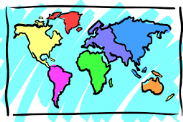 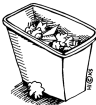 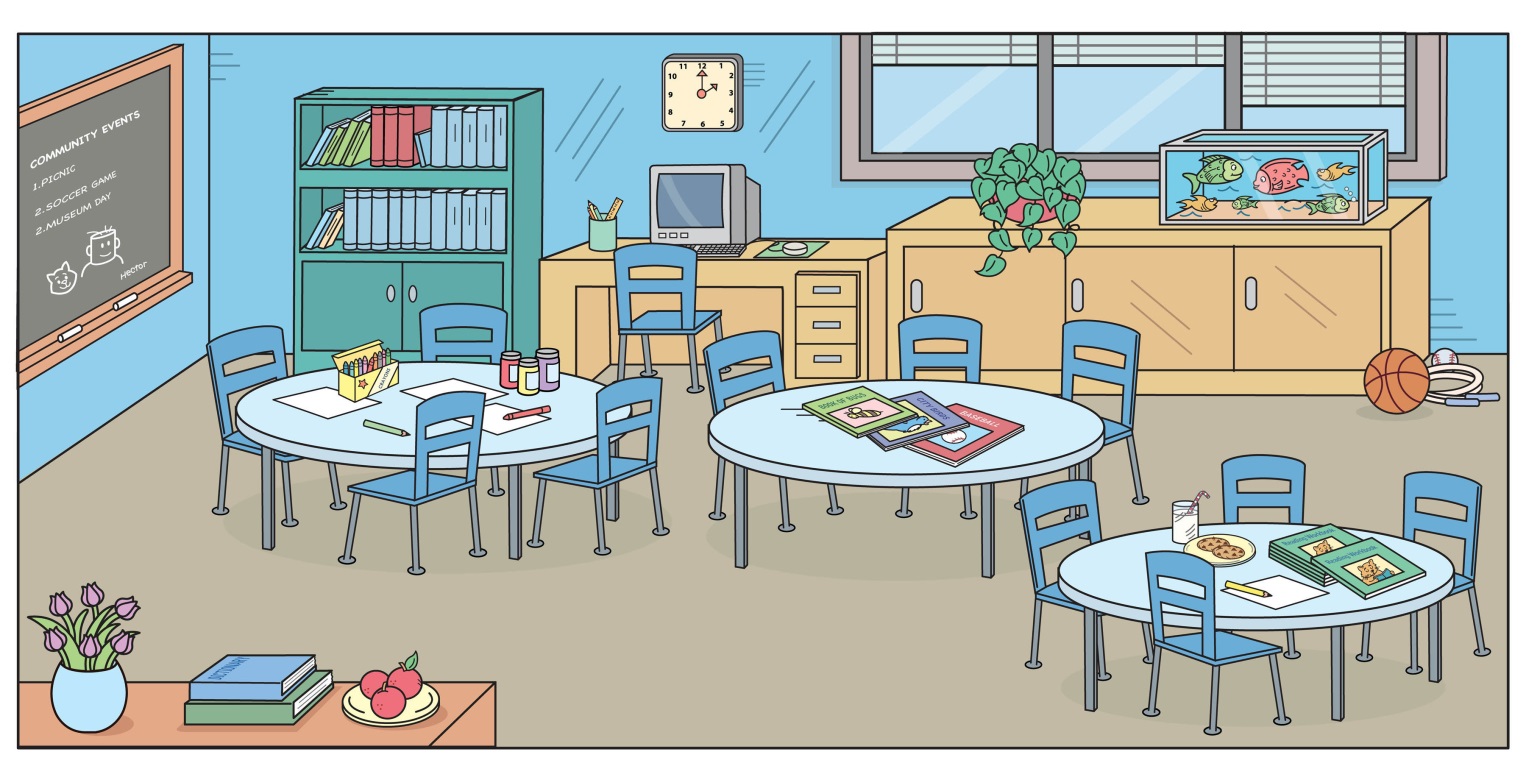 Usa GUSTAR para expresar. (GUSTA or GUSTAN)   a mí / las ciencias A mí me gustan las ciencias. A ti / las lenguas extranjeras  Te gustan las lenguas extranjeras.A nosotros / el horario nuevo Nos gusta el horario nuevoA nosotros / no /  la clase de química  No nos gusta la clase de químicaA mí  / los libros me gustan los librosA las chicas / las matemáticas  Les gustan las ciencias A ti / estudiar te gusta estudiarA nosotros / bailar  Nos gusta bailarAhora, usa el paquete para escribir en español:We don’t like art class.  No nos gusta la clase de arte.He likes econ class.  Le gusta la clase de economíaDo you lke music class? ¿Te gusta la clase de música?We like gym class! ¡Nos gusta la clase de educación física!Contesta en español.¿Te gusta la clase de historia? Sí, me gusta la clase de historia ¿Qué clase te gusta más (more), la clase de arte,  la clase de música, o la clase de educación física? Me gusta más la clase de música  /Me gusta la clase de música másEn la universidad, ¿Qué materia te gusta estudiar? Me gusta estudiar las ciencias / las lenguas extranjeras/ etc¿Qué materias necesitan computadoras? Las ciencias  etc…necesitan computadoras¿Qué materias necesitan libros? La literatura, las ciencias  etc…necesitan librosGustar used with different activities: (vocab section D. Verbos!) Since you are following the verb GUSTAR with an infinitive, what form of GUSTAR do you use?Escribe la oración en español.A mí / walk .  Me gusta caminar.A ustedes / have breakfast . Les gusta desayunar.A ti / rest Te gusta descansar.A mí / dance Me gusta bailarA los niños / sing Les gusta cantarA mi amiga / draw Le gusta dibujarA mi maestra / teach le gusta enseñarA mi padre /no / wait  No le gusta esperarA mis amigos / no / study No les gusta estudiarA mi amigo y a mí / practice  nos gusta practicarA usted / work  le gusta trabajarA nosotros / travel  nos gusta viajarA los chicos / talk  les gusta hablarContesta con una persona.¿A quién (who) le gusta descansar? A Juliana  le gusta descansar. ¿A quién (who) le gusta practicar deportes? A Artemio le gusta practicar deportes¿A quién le gusta cantar? A Josefina le gusta cantar¿ A quién no le gusta esperar? A mi amigo  no le gusta esperar.A quién le gusta viajar? A mi familia le gusta viajar¿Qué te gusta más (more), mirar la televisión o viajar? Me gusta más viajar.Me gusta/gustanNos gusta/ gustanTe gusta/ gustanxLe gusta/ gustanLes gusta/ gustan